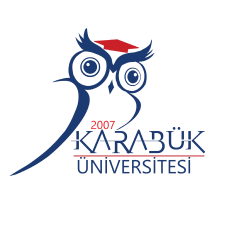 T.C.KARABÜK ÜNİVERSİTESİGÖREV TANIM FORMUBirimSağlık Kültür Spor Daire BaşkanlığıAlt BirimTesisler Şube MüdürlüğüUnvanBil.İşl.Görevin Bağlı Bulunduğu UnvanTesisler Şube Müdürü -Sağlık Kültür Spor Daire Başkanı - Genel Sekreter Yardımcısı - Genel Sekreter - Rektör Yardımcısı - RektörİsimÖmer Faruk TUNÇGörev ve SorumluluklarıKiraya verilen taşınmazların hizmetlerinin zaman zaman denetlenmesi ve kontrolünü yapmakYemekhane ve kantinlerin denetim faaliyetlerini koordine etmek,Sosyal Yaşam Merkezinde ve kampüste bulunan, yemekhaneler ve kantinler ile diğer ilçelerde bulunan yemekhane ve kantinlerin denetim faaliyetlerini yürütmek Sosyal Yaşam Merkezinde kiraya verilen işyerlerinin sözleşme hükümlerine göre yürütülmesini sağlamak Görev alanı ile ilgili evrakların dosyalama, arşivleme ve raporlama işlerini yapmak İmzaya sunulan evrakların takibini yapmak.İstatistik ve raporlama işlemleri.Üst amirlerin vereceği diğer görevler.